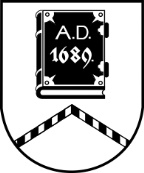 ALŪKSNES NOVADA PAŠVALDĪBALICENCĒŠANAS KOMISIJADārza iela 11, Alūksne, Alūksnes novads, LV – 4301, tālrunis:  64381496, e-pasts: dome@aluksne.lv_________________________________________________________________________________________________________AlūksnēSĒDES PROTOKOLS2023.gada 1.novembris                              				        		Nr.40Atklāta sēde sākta pulksten 8.00, slēgta pulksten 9.15Sēdes norises vieta: Dārza ielā 11, Alūksnē, Alūksnes VPVKAC 1.stāvāSēdi vada: komisijas priekšsēdētāja Māra KOVAĻENKOSēdi protokolē: komisijas locekle Everita BALANDESēdē piedalās Licencēšanas komisijas locekļi: Māra KOVAĻENKO, Everita BALANDE, Sanita BĒRZIŅA, Sanita RIBAKA.DARBA KĀRTĪBA:Alūksnes novada Kultūras centra iesnieguma izskatīšana.SIA “PĒTERSĪLIS” iesnieguma izskatīšana.1. Alūksnes novada Kultūras centra iesnieguma izskatīšanaM.KOVAĻENKO	iepazīstina ar Alūksnes novada Kultūras centra 19.10.2023. iesniegumu ielas slēgšanu Lāčplēša dienai veltīto pasākumu laikā 11.11.2023.	Atklāti balsojot : “par” 4; “pret” nav; “atturas” nav,LICENCĒŠANAS KOMISIJA NOLEMJ:Pamatojoties uz likumu Par sapulcēm, gājieniem un piketiem, Ministru kabineta 19.01.2016. noteikumiem Nr.42 “Kārtība, kādā aizliedzama vai ierobežojama satiksme” un Licencēšanas komisijas nolikuma, kas apstiprināts ar Alūksnes novada domes 29.06.2023. lēmumu Nr.177 (protokols Nr.8, 9.punkts), 9.7.p., 9.8. p.,atļaut pasākuma organizatoram slēgt satiksmi Pils ielā posmā no Rijukalna ielas līdz Ojāra Vācieša ielai 2023.gada 11.novembrī laikā no pulksten 18.00 līdz pulksten 19.00.2.SIA “PĒTERSĪLIS” iesnieguma izskatīšanaM.KOVAĻENKO	iepazīstina ar SIA “PĒTERSĪLIS” 27.10.2023. iesniegumu ar lūgumu izsniegt atļauju tirdzniecībai Brūža ielā 7, Alūksnē novembrī, saskaņā ar Alūksnes novada Kultūras centra pasākumu plānuAtklāti balsojot: “par” 4; “pret” nav; “atturas” nav,LICENCĒŠANAS KOMISIJA NOLEMJ:Pamatojoties uz 12.05.2010. Ministru kabineta noteikumiem Nr.440 “Noteikumi par tirdzniecības veidiem, kas saskaņojami ar pašvaldību, un tirdzniecības organizēšanas kārtību”, Alūksnes novada pašvaldības 27.09.2018. saistošajiem noteikumiem Nr.13/2018 “Par Alūksnes novada pašvaldības nodevām” un Licencēšanas komisijas nolikuma, kas apstiprināts ar Alūksnes novada domes 29.06.2023. lēmumu Nr.177 (protokols Nr.8, 9.punkts),  9.3.p.,1.Izsniegt sabiedrībai ar ierobežotu atbildību “PĒTERSĪLIS” (reģistrācijas Nr.44103076804) atļauju tirdzniecībai Brūža ielā 7, Alūksnē, Alūksnes novadā publiska pasākuma laikā 2023. gada 4.novembrī.1.1.Atļaujā norādīt, ka tirdzniecības veicējs:1.1.1.ir tiesīgs tirgoties ar alkoholiskiem dzērieniem;1.1.2 atbrīvots no pašvaldības nodevas samaksas.2.Izsniegt sabiedrībai ar ierobežotu atbildību “PĒTERSĪLIS” (reģistrācijas Nr.44103076804) atļauju tirdzniecībai Brūža ielā 7, Alūksnē, Alūksnes novadā publiska pasākuma laikā 2023. gada 10.novembrī.2.1.Atļaujā norādīt, ka tirdzniecības veicējs:2.1.1.ir tiesīgs tirgoties ar alkoholiskajiem dzērieniem;2.1.2. atbrīvots no pašvaldības nodevas samaksas.3.Izsniegt sabiedrībai ar ierobežotu atbildību “PĒTERSĪLIS” (reģistrācijas Nr.44103076804) atļauju tirdzniecībai Brūža ielā 7, Alūksnē, Alūksnes novadā publiska pasākuma laikā 2023. gada 12.novembrī.3.1.Atļaujā norādīt, ka tirdzniecības veicējs:3.1.1.ir tiesīgs tirgoties ar alkoholiskajiem dzērieniem;3.1.2. atbrīvots no pašvaldības nodevas samaksas.4.Izsniegt sabiedrībai ar ierobežotu atbildību “PĒTERSĪLIS” (reģistrācijas Nr.44103076804) atļauju tirdzniecībai Brūža ielā 7, Alūksnē, Alūksnes novadā publiska pasākuma laikā 2023. gada 18.novembrī.4.1.Atļaujā norādīt, ka tirdzniecības veicējs:4.1.1.ir tiesīgs tirgoties ar alkoholiskajiem dzērieniem;4.1.2. atbrīvots no pašvaldības nodevas samaksas.5.Izsniegt sabiedrībai ar ierobežotu atbildību “PĒTERSĪLIS” (reģistrācijas Nr.44103076804) atļauju tirdzniecībai Brūža ielā 7, Alūksnē, Alūksnes novadā publiska pasākuma laikā 2023. gada 24.novembrī.5.1.Atļaujā norādīt, ka tirdzniecības veicējs:5.1.1.ir tiesīgs tirgoties ar alkoholiskajiem dzērieniem;5.1.2. atbrīvots no pašvaldības nodevas samaksas.6.Izsniegt sabiedrībai ar ierobežotu atbildību “PĒTERSĪLIS” (reģistrācijas Nr.44103076804) atļauju tirdzniecībai Brūža ielā 7, Alūksnē, Alūksnes novadā publiska pasākuma laikā 2023. gada 25.novembrī.6.1.Atļaujā norādīt, ka tirdzniecības veicējs:6.1.1.ir tiesīgs tirgoties ar alkoholiskajiem dzērieniem;6.1.2. atbrīvots no pašvaldības nodevas samaksas.7.Izsniegt sabiedrībai ar ierobežotu atbildību “PĒTERSĪLIS” (reģistrācijas Nr.44103076804) atļauju tirdzniecībai Brūža ielā 7, Alūksnē, Alūksnes novadā publiska pasākuma laikā 2023. gada 30.novembrī.7.1.Atļaujā norādīt, ka tirdzniecības veicējs:7.1.1.ir tiesīgs tirgoties ar alkoholiskajiem dzērieniem;7.1.2. atbrīvots no pašvaldības nodevas samaksas.Notiek diskusija par pasākumiem.Sēdes vadītāja				M.KOVAĻENKO……………………………………….Protokoliste, komisijas locekle	E.BALANDE …………………………………………..Komisijas locekle			S.BĒRZIŅA ……………………………………….........					S.RIBAKA ……………………………………………...